ТОМСКАЯ ОБЛАСТЬЗАКОНОБ ЭКОЛОГИЧЕСКОЙ ЭКСПЕРТИЗЕ В ТОМСКОЙ ОБЛАСТИПринятпостановлениемГосударственной ДумыТомской областиот 28.12.2006 N 3845Настоящий Закон принят в целях определения полномочий органов государственной власти Томской области, переданных Федеральным законом "Об экологической экспертизе", в области государственной экологической экспертизы объектов регионального уровня.(в ред. Закона Томской области от 08.05.2007 N 90-ОЗ)Статья 1. Законодательство Томской области в области экологической экспертизыЗаконодательство Томской области в области экологической экспертизы основывается на соответствующих положениях Конституции Российской Федерации, Федерального закона "Об охране окружающей среды", Федерального закона "Об экологической экспертизе", иных нормативных правовых актах Российской Федерации, Устава (Основного Закона) Томской области и состоит из настоящего Закона и принимаемых в соответствии с ним иных нормативных правовых актов Томской области.Статья 2. Полномочия Законодательной Думы Томской области(в ред. Закона Томской области от 08.05.2013 N 89-ОЗ)Законодательная Дума Томской области:(в ред. Закона Томской области от 08.05.2013 N 89-ОЗ)принимает законы, иные нормативные правовые акты в области экологической экспертизы объектов регионального уровня с учетом специфики экологических, социальных и экономических условий Томской области;осуществляет иные полномочия в соответствии с законодательством.Статья 3. Полномочия Губернатора Томской области(в ред. Закона Томской области от 08.05.2013 N 89-ОЗ)Губернатор Томской области:(в ред. Закона Томской области от 08.05.2013 N 89-ОЗ)вносит на рассмотрение Законодательной Думы Томской области проекты законов в области экологической экспертизы;(в ред. Закона Томской области от 08.05.2013 N 89-ОЗ)принимает нормативные правовые акты в области экологической экспертизы в форме постановлений и распоряжений с учетом специфики экологических, социальных и экономических условий Томской области;утверждает структуру исполнительного органа Томской области, осуществляющего организацию и проведение экологической экспертизы;(в ред. Законов Томской области от 08.05.2013 N 89-ОЗ, от 08.07.2020 N 105-ОЗ, от 06.12.2022 N 135-ОЗ)назначает на должность и освобождает от должности руководителя исполнительного органа Томской области, осуществляющего организацию и проведение государственной экологической экспертизы;(в ред. Законов Томской области от 08.05.2013 N 89-ОЗ, от 06.12.2022 N 135-ОЗ)организует деятельность по осуществлению переданных полномочий в соответствии с федеральным законодательством в области экологической экспертизы;обеспечивает своевременное представление в уполномоченный орган отчетности по установленной форме об осуществлении переданных полномочий, о достижении целевых прогнозных показателей в случае их установления, экземпляров нормативных правовых актов, принимаемых органами государственной власти Томской области по вопросам переданных полномочий;осуществляет иные полномочия, предусмотренные законодательством.Статья 4. Полномочия Администрации Томской областиАдминистрация Томской области:утверждает порядок использования финансовых средств на проведение государственной экологической экспертизы объектов регионального уровня;получает от соответствующих органов информацию об объектах экологической экспертизы, реализация которых может оказывать прямое или косвенное воздействие на окружающую среду в пределах Томской области;делегирует экспертов для участия в качестве наблюдателей в заседаниях экспертных комиссий государственной экологической экспертизы объектов экологической экспертизы в случае реализации этих объектов на территории Томской области и в случае возможного воздействия на окружающую среду в пределах территории Томской области хозяйственной и иной деятельности, намечаемой другим субъектом Российской Федерации;осуществляет иные полномочия, предусмотренные законодательством.Статья 5. Полномочия исполнительного органа Томской области, осуществляющего организацию и проведение экологической экспертизы(в ред. Законов Томской области от 08.05.2013 N 89-ОЗ, от 06.12.2022 N 135-ОЗ)1. Исполнительный орган Томской области, осуществляющий организацию и проведение экологической экспертизы:(в ред. Законов Томской области от 08.05.2013 N 89-ОЗ, от 06.12.2022 N 135-ОЗ)разрабатывает проекты законов и иных нормативных правовых актов в области экологической экспертизы;осуществляет организацию и проведение государственной экологической экспертизы объектов регионального уровня в порядке, определенном законодательством;абзац утратил силу. - Закон Томской области от 02.12.2021 N 112-ОЗ;информирует население о намечаемых и проводимых экологических экспертизах и об их результатах;осуществляет иные полномочия, предусмотренные действующим законодательством.2. Исполнительный орган Томской области, осуществляющий организацию и проведение экологической экспертизы, определяется Губернатором Томской области.(в ред. Законов Томской области от 08.05.2013 N 89-ОЗ, от 06.12.2022 N 135-ОЗ)Статья 6. Государственная экологическая экспертиза1. Государственная экологическая экспертиза организуется и проводится исполнительным органом Томской области, осуществляющим организацию и проведение экологической экспертизы в порядке, установленном Федеральным законом "Об экологической экспертизе", иными нормативными правовыми актами Российской Федерации, настоящим Законом и иными нормативными правовыми актами Томской области.(в ред. Законов Томской области от 08.05.2013 N 89-ОЗ, от 06.12.2022 N 135-ОЗ)2. Порядок организации и проведения государственной экологической экспертизы, регулирование отношений по образованию экспертной комиссии, назначению руководителя и секретаря экспертной комиссии и другие вопросы, решение которых передано органам государственной власти субъектов Российской Федерации в области организации и проведения экологической экспертизы, осуществляются в соответствии с Федеральным законом "Об экологической экспертизе".3. Необходимые материалы, сведения, расчеты, дополнительные разработки относительно объектов экологической экспертизы заказчики документации, подлежащей экологической экспертизе, обязаны передавать исполнительному органу Томской области, осуществляющему организацию и проведение экологической экспертизы, и другим органам и организациям, определенным федеральным законодательством.(в ред. Законов Томской области от 08.05.2013 N 89-ОЗ, от 06.12.2022 N 135-ОЗ)Статья 7. Финансирование государственной экологической экспертизы1. Финансирование государственной экологической экспертизы объектов государственной экологической экспертизы, в том числе ее повторное проведение, осуществляется за счет средств заказчика документации, подлежащей государственной экологической экспертизе, в полном соответствии со сметой расходов на проведение государственной экологической экспертизы, определяемой исполнительным органом Томской области, осуществляющим организацию и проведение экологической экспертизы в порядке, установленном федеральным органом исполнительной власти в области экологической экспертизы.(в ред. Законов Томской области от 08.05.2013 N 89-ОЗ, от 06.12.2022 N 135-ОЗ)2. Финансовые средства на осуществление государственной экологической экспертизы объектов государственной экологической экспертизы перечисляются заказчиком документации, подлежащей государственной экологической экспертизе, в том числе исполнительными органами Томской области, представляющими в соответствии с Федеральным законом "Об экологической экспертизе" материалы на государственную экологическую экспертизу, на специальный счет исполнительного органа Томской области, осуществляющего организацию и проведение экологической экспертизы.(в ред. Законов Томской области от 08.05.2013 N 89-ОЗ, от 06.12.2022 N 135-ОЗ)3. Перечисленные заказчиком финансовые средства расходуются исключительно на проведение государственной экологической экспертизы. Исполнительный орган Томской области, осуществляющий организацию и проведение экологической экспертизы, несет ответственность за целевое использование этих средств.(в ред. Законов Томской области от 08.05.2013 N 89-ОЗ, от 06.12.2022 N 135-ОЗ)4. Использование финансовых средств на проведение государственной экологической экспертизы объектов регионального уровня осуществляется в порядке, утвержденном Администрацией Томской области на основе предложений исполнительного органа Томской области, осуществляющего организацию и проведение экологической экспертизы.(в ред. Законов Томской области от 08.05.2013 N 89-ОЗ, от 06.12.2022 N 135-ОЗ)Статья 8. Вступление в силу настоящего ЗаконаНастоящий Закон вступает в силу со дня его официального опубликования и распространяется на правоотношения, возникшие с 1 января 2007 года.Глава Администрации(Губернатор)Томской областиВ.М.КРЕССТомск12 января 2007 годаN 22-ОЗ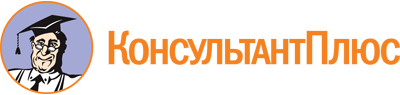 Закон Томской области от 12.01.2007 N 22-ОЗ
(ред. от 06.12.2022)
"Об экологической экспертизе в Томской области"
(принят постановлением Государственной Думы Томской области от 28.12.2006 N 3845)Документ предоставлен КонсультантПлюс

www.consultant.ru

Дата сохранения: 04.12.2023
 12 января 2007 годаN 22-ОЗСписок изменяющих документов(в ред. Законов Томской областиот 08.05.2007 N 90-ОЗ, от 08.05.2013 N 89-ОЗ, от 29.12.2015 N 201-ОЗ,от 08.07.2020 N 105-ОЗ, от 02.12.2021 N 112-ОЗ, от 06.12.2022 N 135-ОЗ)